		Warszawa, 1 grudnia 2023 r.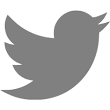 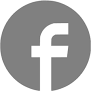 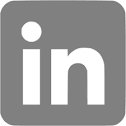 #Budimex #S19 #drogaekspresowa #ViaCarpatiaS19 na odcinku Haćki - Bielsk Podlaski – budowa postępuje, rozpoczęto realizację obiektów ‎mostowychBudimex jest odpowiedzialny za budowę fragmentu przyszłej drogi ekspresowej S19 na ‎odcinku ‎Haćki – Bielsk Podlaski Zachód (z węzłem) oraz odcinka drogi krajowej nr 66, która zostanie ‎przebudowana w zakresie umożliwiającym skomunikowanie z drogą ekspresową‎. Na odcinku ‎wykonano już m.in. pierwsze fundamenty oraz podpory obiektów mostowych. Wartość kontraktu ‎wynosi ok. 326 mln zł brutto.‎ To kolejny odcinek międzynarodowej drogi Via Carpatia, a pierwszy w ‎województwie podlaskim, realizowany przez Budimex‎. W ramach zadania poza zaprojektowaniem i budową drogi ekspresowej S19 o długości 9 km oraz drogi krajowej ‎nr 66 o długości 2,16 km wykonane będzie połączenie istniejącej drogi krajowej nr 19 poprzez wybudowanie ‎łącznic oraz ronda, które zostanie zlokalizowane przed wjazdem do Bielska Podlaskiego od strony Białegostoku. W ‎zakres robót drogowych wchodzi również budowa Węzła  ‎„Bielsk Podlaski Północ" z łącznicami, ‎ Węzła „Bielsk ‎Podlaski Zachód" ‎z dwoma średnimi rondami stanowiącymi ‎elementy węzła‎ oraz skrzyżowania typu czterowlotowe ‎rondo średnie ‎łączące projektowane ‎przełożenie DK66 z ‎istniejącą drogą krajową 66.‎ Łącznie w ramach inwestycji ‎ma także powstać siedem wiaduktów, siedem przepustów ekologicznych i dwa przejścia dla zwierząt.‎ Oprócz ‎wymienionych prac, inwestycja będzie obejmowała wykonanie‎ ‎Obwodu Drogowego na Węźle „Bielsk Podlaski ‎Zachód”‎ wraz z m.in. budynkami, parkingiem i magazynem soli.‎‎- Jesteśmy zdeterminowani, by zrealizować ten projekt zgodnie z najwyższymi standardami. Pojawiły się już ‎pierwsze podpory i fundamenty obiektów mostowych, a roboty mostowe w kolejnych dniach będą systematycznie ‎postępowały. S19 to istotny fragment Via Carpatia, a co za tym idzie, wielkie ułatwienie komunikacyjne i ważna ‎trasa zarówno z lokalnej, jak i międzynarodowej perspektywy. Cieszymy się, że nasze know-how i kompetencje ‎infrastrukturalne mogą być wykorzystywane w tak istotnych projektach ‎– mówi Robert Gromala, Dyrektor ‎Kontraktu w Budimex SA.‎Obecnie trwające prace związane są z realizacją wzmocnień, ‎wykonaniem wykopów oraz nasypów, ‎przebudową kolizji elektrycznych, wodociągowych, sanitarnych, teletechnicznych, ‎gazowych. W ramach realizacji ‎zadania do wykonania będzie ok. 410 tys. m3 wykopów, 590 tys. m3 nasypów, 30 tys. m3 ‎‎wymian, co daje ponad ‎‎1 mln m3 robót ziemnych. Przy robotach bitumicznych zostanie zużytych ponad 175 tys. ton ‎‎mas bitumicznych.‎ ‎Całość drogi ekspresowej S19 ma być częścią międzynarodowego połączenia drogowego Via Carpatia łączącego ‎Europę Północną i Południową. Ma ona liczyć 570 km długości i będzie przebiegać od przejścia granicznego z ‎Białorusią w Kuźnicy Białostockiej do granicy ze Słowacją w Barwinku. Statystycznie, Budimex realizuje średnio co ‎czwarty kilometr drogi ekspresowej w Polsce.‎BUDIMEX SA jest spółką z ponad pięćdziesięcioletnią tradycją, która ma znaczący udział w rozwoju gospodarczym Polski. Naszą pracą podnosimy jakość życia milionów Polaków. W okresie 50 lat istnienia firmy zrealizowaliśmy tysiące nowoczesnych inwestycji infrastrukturalnych, kubaturowych i przemysłowych. Kultura innowacyjności, doskonalenie i kierowanie się zasadami zrównoważonego rozwoju pozwoliły nam zdobyć pozycję lidera polskiego rynku budowlanego. Jesteśmy obecni nie tylko na rynku polskim, ale też zagranicznym. Stopniowo zwiększamy swoje zaangażowanie w sektorze facility management (obsługa nieruchomości i obiektów infrastruktury) oraz gospodarki odpadami. Od 1995 roku nasza spółka notowana jest na warszawskiej GPW, a od roku 2011 wchodzi w skład indeksu najbardziej odpowiedzialnych spółek giełdowych. Jej inwestorem strategicznym jest hiszpańska firma o globalnym zasięgu – Ferrovial. W skład grupy wchodzą: Mostostal Kraków oraz FBSerwis.Jesteśmy jednym z sygnatariuszy Porozumienia dla Bezpieczeństwa w Budownictwie – inicjatywy utworzonej w 2010 r., zrzeszającej największych generalnych wykonawców w Polsce w celu podniesienia poziomu bezpieczeństwa pracy w branży budowlanej.Więcej informacji jest dostępnych na www.budimex.plKontakt: Michał Wrzosek Rzecznik Prasowytel. (22) 62 36 164, 512 478 522, michal.wrzosek@budimex.plwww.media.budimex.pl